برعاية معالي مدير الجامعة كلية التربية بالزلفي تنظم ملتقى صلاتي قرة عينيبرعاية معالي مدير الجامعة د.خالد بن سعد المقرن نظمت كلية التربية بالزلفي (ملتقى صلاتي قرة عيني ) في مجمع الكليات بالزلفي، حيث ناب عن معاليه في تدشين فعاليات الملتقى سعادة وكيل الجامعة د.مسلم بن محمد الدوسري، وقد شرف الحفل سعادة محافظ الزلفي الأستاذ : فيحان بن عبدالعزيز ابن لبدة، كما حضر تدشين الملتقى والمعرض المصاحب سعادة رئيس بلدية الزلفي، وسعادة مدير التربية والتعليم بالزلفي، وسعادة مدير مستشفى الزلفي، وفضيلة رئيس مركز هيئة الأمر بالمعروف والنهي عن المنكر، وفضيلة رئيس جمعية تحفيظ القرآن الكريم ، وفضيلة مدير إدارة الأوقاف والشؤون الإسلامية، وفضيلة رئيس الجمعية الخيرية بالزلفي، وسعادة عميد الكلية التقنية، وسعادة مدير المعهد الصناعي ، وسعادة مدير مركز ريادة الأعمال، ، وسعادة مدير مكتب رعاية الشباب بالزلفي، وعدد من مثلي الدوائر الحكومية الأخرى.كما شارك في المعرض عدد من الكليات ككلية التربية بالمجمعة، وكلية العلوم بالزلفي، وكلية إدارة الأعمال، وعمادة شؤون الطلاب، وإدارة العلاقات العامة بالجامعة.وقد بدئ الحفل بآي من الذكر الحكيم ، ثم كلمة سعادة عميد كلية التربية بالزلفي د.عبدالله بن خليفة السويكت أوضح فيها أن الكلية تقيم هذا الملتقى تذكاراً بأمر الصلاة، واستحضاراً لفضلها، واستظهاراً لأهميتها، واستشعاراً لعظمتها ، من خلال برامج توعوية، ودورات تدريبية، وكتيبات وكلمات، ومحاضرات، داخل مجمع الكليات وخارجه، كل ذلك لأنها أم العبادات، ثم رفع شكره لله ثم لولاة هذه البلاد المباركة وعلى رأسهم خادم الحرمين الشريفين الملك عبدالله بن عبدالعزيز حفظه الله وألبسه لباس الصحة والعافية، ولولي عهد الأمين صاحب السمو الملكي الأمير سلمان بن عبدالعزيز ولولي عهده صاحب السمو الملكي الأمير مقرن بن عبدالعزيز على دعمهم الدائم للجامعات وللتعليم العالي، ثم لوزارة التعليم العالي ، ولمعالي مدير الجامعة د.خالد بن سعد المقرن الذي تفضل برعاية هذا الملتقى وشجع على إقامته، والشكر لسعادة وكيل الجامعة د.مسلم بن محمد الدوسري الذي ينوب عن معاليه برعاية هذا الملتقى، ثم قدم شكره لشركاء الكلية في نجاح هذا الملتقى، وهم إدارة التربية والتعليم، والكلية التقنية، والمعهد الصناعي، وهيئة الأمر بالمعروف والنهي عن المنكر، وإدارة مكافحة المخدرات ، وجمعية تحفيظ القرآن الكريم، وجمعية البر الخيرية، ومكتب توعية الجاليات، ومعهد ريادة الأعمال، وجمعية إنسان، ومكتب رعاية الشباب بالزلفي، وعمادة شؤون الطلاب، وكلية التربية بالمجمعة ،وكلية العلوم بالزلفي، وكلية إدارة الأعمال .ثم ألقى سعادة وكيل الجامعة د.مسلم بن محمد الدوسري كلمة ضافية رحب فيها بالجميع وعلى رأسهم سعادة محافظ الزلفي الذي شرف الكلية بحضوره ومشاركته، كما رحب بضيوف الجامعة من سعادة رؤساء الدوائر الحكومية، وأبلغهم شكر وتحيات معالي مدير الجامعة للجميع وللكلية على مبادرتها في إقامة هذا الملتقى، وأثنى على البرامج والأنشطة المقامة ضمن فعاليات الملتقى والتي اطلع عليها، ثم بين سعادته أهمية مثل هذه المناشط في تبيين فضل الصلاة وأهميتها في حياة المسلم، وأكد على ضرورة إقامة مثل هذه المناشط بصفة مستمرة طوال العام، وتمنى أن يحقق هذا الملتقى الأهداف التي رسم من أجلها، ثم ختم كلمته بشكر الجميع.ثم أُعلنت نتائج المسابقات التي أقامتها الكلية ضمن فعاليات الملتقى، وهما مسابقة على كتاب ( الصلاة ) للأستاذ الدكتور عبدالله الطيار، والمسابقة الثانية لأفضل فلم وثائقي عن الصلاة، حيث سلمت الجوائز على المتسابقين والتي بلغت حوالي سبعة آلاف ريال.ثم تفضل سعادة وكيل الجامعة بتكريم الجهات المشاركة من داخل الجامعة وخارجها، ثم انتقل الجميع إلى ردهات بهو الكلية لتدشين المعرض المصاحب الذي شاركت فيه إحدى عشرة دائرة حكومية، وعدد من كليات الجامعة وعماداتها المساندة، وتجول الجميع في المعرض الذي لقي إعجاباً منقطع النظير من حيث التنظيم والترتيب والاحترافية في العمل، ثم أقيمت بعض المسابقات الخفيفة أمام الحضور.ثم انتقل الجميع إلى تدشين معرض ( بيئتنا إلى أين ؟) الذي أقيم على هامش فعاليات الملتقى والذي كان من إعداد  وتنفيذ عدد من منسوبات الكلية وطالباتها اللائي بلغ عددهن ( 60 ) طالبة ، والذي كان له إسهام كبير في فحص تربة المحافظة ، وسلم تقرير متكامل لسعادة وكيل الجامعة الذي أبدى إعجابه بهذا العمل الذي ستعود آثاره على المحافظة وبيئتها الحية.ثم انتقل الجميع إلى تدشين معمل ( تخريج الحديث الشريف ) الذي يعد الأول على مستوى الجامعة، ومن النوادر على مستوى الجامعات من حيث التجهيز وتكامل المحتوى، ويهدف هذا المعمل إلى تدريب وإكساب طلاب الدراسات الإسلامية مهارة تخريج الحديث الشريف والحكم على صحته بطريقة إلكترونية وورقية، وقدم سعادة وكيل الجامعة شكره للكلية على تبني مثل هذه المشروعات ، ولقسم الدراسات الإسلامية على المبادرة في كل مافيه إكساب الطالب المهارات البحثية، وتمنى سعادته أن تنقل هذه التجربة إلى بقية الكليات التي تتوفر فيها أقسام الدراسات الإسلامية في الجامعة .ثم انتقل الجميع إلى تدشين معمل التعليم الإلكتروني الذي كان من تنفيذ عمادة التعليم الإلكتروني والتعلم عن بعد ، حيث افتتح سعادته المعمل ، واطلع الجميع على التجهيزات التي تمت فيه منوهاً إلى أهمية استثمار مثل هذه التجهيزات في نشر ثقافة التعليم الإلكتروني، ثم تم تكريم القائمين على تجهيز هذا المعمل .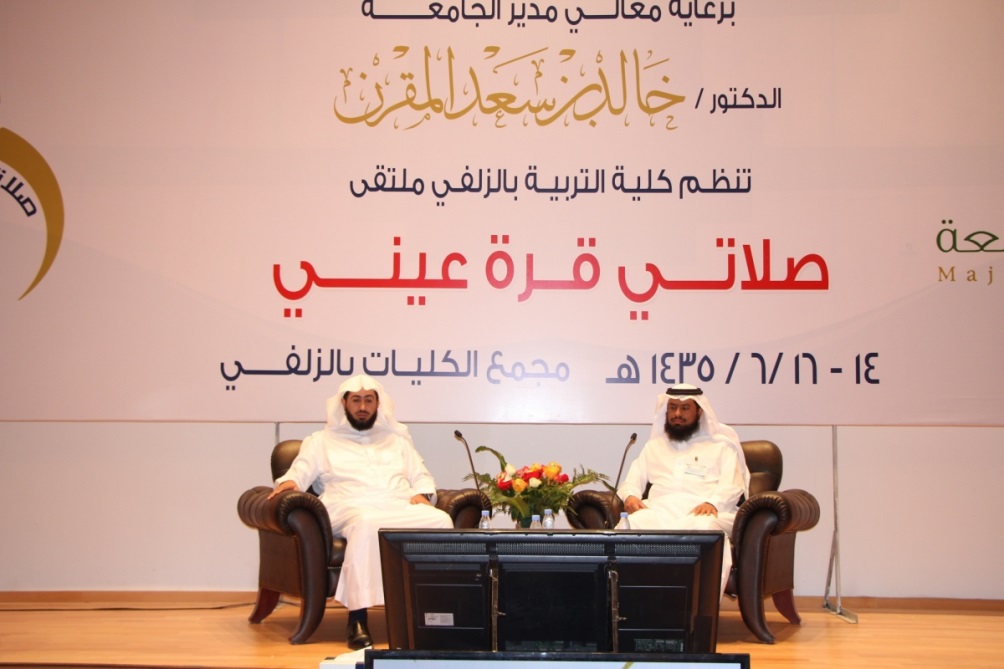 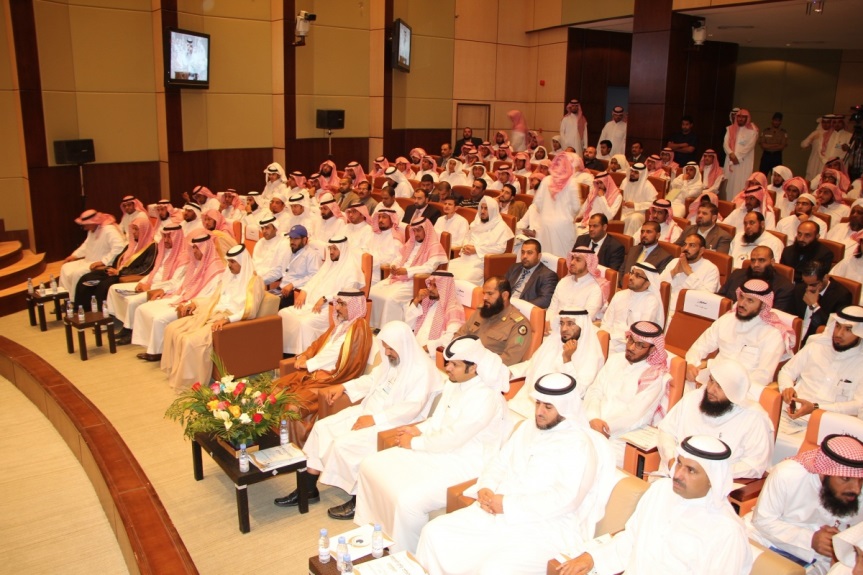 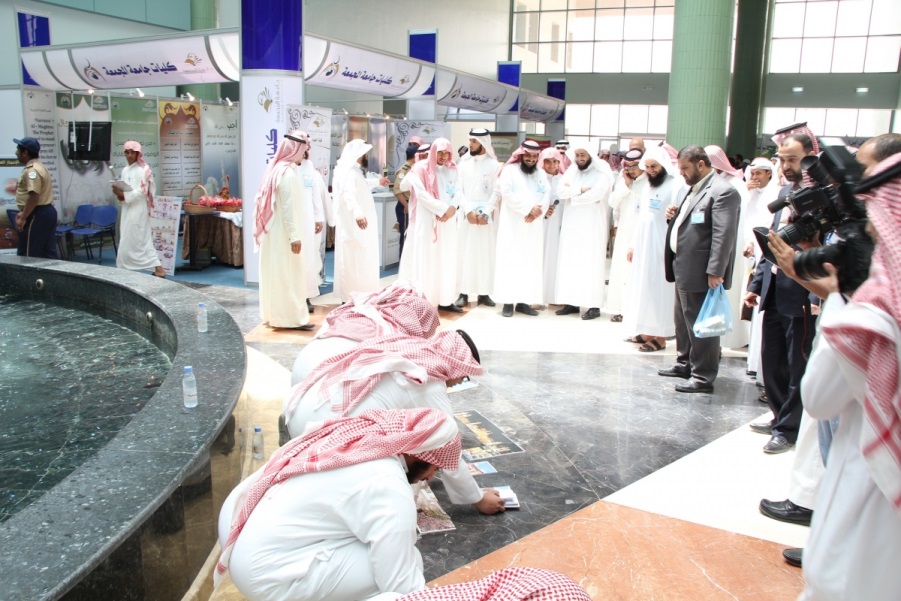 